Управление дошкольного образования администрации МО ГО «Сыктывкар»Муниципальное автономное дошкольное образовательное учреждение «Детский сад № 1» г. Сыктывкара«Челядьöс 1 №-а видзанiн» школаöдз велöдан Сыктывкарса муниципальнöй асшорлуна учреждение(МАДОУ «Детский сад № 1» г. Сыктывкара)СОГЛАСОВАН:ДиректоромМАДОУ «Детский сад №1» г. Сыктывкара_______________И.П. МолнарПАСПОРТ ПРОЕКТА «Изотерапия»Возраст воспитанников: 2 - 3 лет                                                                    Составитель: Михайлова Н. В.Сыктывкар - 2023Вид проекта: практико - ориентированныйПо доминирующему методу: практико - ориентированныйПо характеру содержания: групповойПо числу участников: дети 5-6 лет, воспитатель, родители.По времени проведения: 2 недели (03.04.2023 – 14.04.2023)Интеграция: социализация, коммуникация, художественное творчество, познание, чтение художественной литературы. Проблема: 1. Наличие психоэмоционального напряжения к детей в силу возрастных особенностей2. Недостаточно развиты творческие способности3. Недостаточно развита мелкая моторика детейАктуальность: Развитие мелкой моторики рук, работа над вербальными навыками детей, развитие их воображения- актуальные проблемы, которым необходимо уделить внимание в данной группе, т.к. у детей  в силу возрастных особенностей  не достаточно развиты эти качества и навыки. Кроме того, у детей раннего возраста часто можно наблюдать нестабильное эмоциональное состояние. Изотерапия -это метод психокорекции, с помощью которого можно корректировать эмоциональное состояние ребёнка и помогать решать его внутренние психические проблемы. Предполагаемый результат:  1. Дети научились:- Концентрировать своё внимание- Более координированно владеть кистями рук и пальцев- Соотносить содержание изображения с собственным опытом- Рисовать в разных техниках2. Дети узнали:- Свойства некоторых веществ и предметовЦель проекта: Повышать эмоционально-положительный фон, создавать благоприятные условия для успешного развития ребенка. Развитие в ребенке природных задатков, творческого потенциала, специальных способностей, позволяющих ему самореализовываться в различных видах и формах художественно-творческой деятельности. Задачи проекта: -   развитие мелкой моторики,-   овладение основными приемами работы в разных художественных техниках,- развитие коммуникативных умений в процессе общения обучающихся и взрослого, обучающихся и сверстников,- развития таких личностных качеств как аккуратность, целеустремленность, умение доводить начатое до конца.- развитие усидчивости детейПредварительная работа:1.Выбор темы.2.Изучение интернет - ресурсов по теме.3.Продумывание перспективного плана.Совместная работа с родителями:1. Консультация для родителей «Изотерапия»2.Выставки работ детского творчества3. Пополнение РППС группыПоэтапное планирование проекта:Подготовительный этап:Определение темы проекта.Формулировка цели и  задач.Составление плана основного этапа проекта.Основной этап: 1. Игры-эксперименты с красками (растворение в воде, смешивание)2. Интуитивное рисование под музыку цветными карандашами3. Рисование мятой бумагой4. Рисование песком на световой основе5. Рисование на манной крупе 6. Рисование на пшенной крупе7. Рисование на ячневой крупе8. Рисование на пластиковой поверхности9. Пальчиковое рисование10. Рисование пластилиномЗаключительный этап. 1. Дистанционное проведение мастер-класса для родителей «Нетрадиционные техники рисования» Перспектива проекта: Продолжать работу по внедрению изотерапии в образовательный процесс, обогащать центр творчества разнообразными материалами для нетрадиционных способов рисования.Вывод: - Результат работы по изотерапии показал, как постепенно ребята учатся новым техникам рисования, выполняют работы с желанием, положительным эмоциональном настроем.- Дети научились концентрировать своё внимание в соответствии с возрастными особенностями.- Дети более координированно владеют кистями рук и пальцев- Дети учатся соотносить содержание изображения с собственным опытом- Рисовать в разных техникахПриложение 1Перспективный план по изотерапииПриложение 2Фотоотчёт о ходе реализации проекта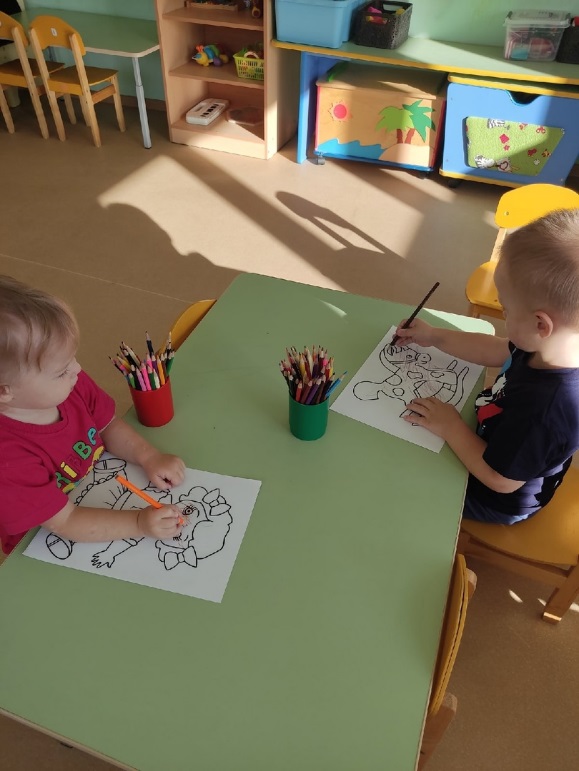 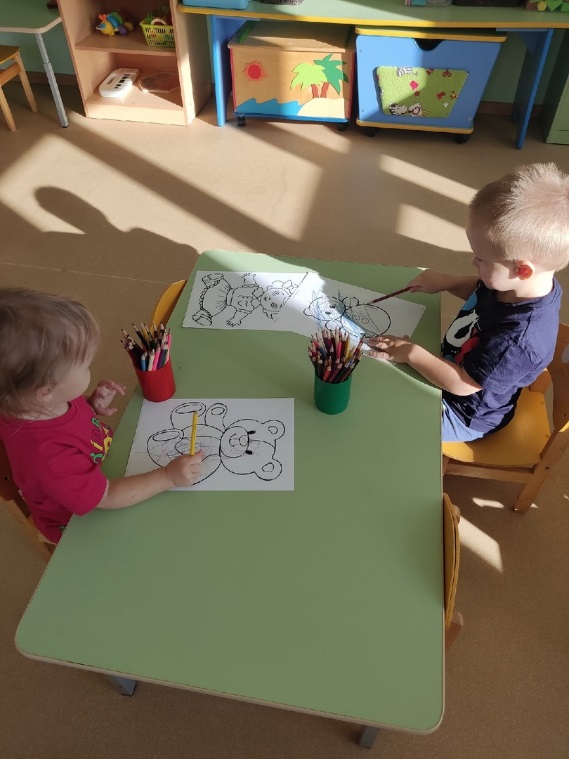 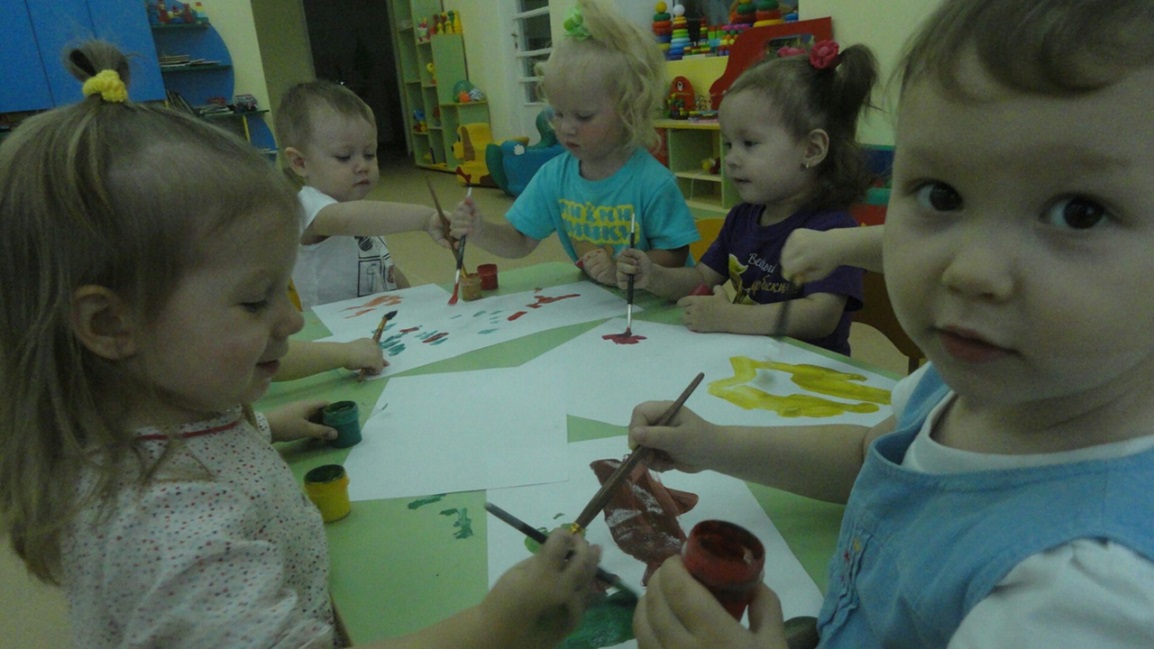 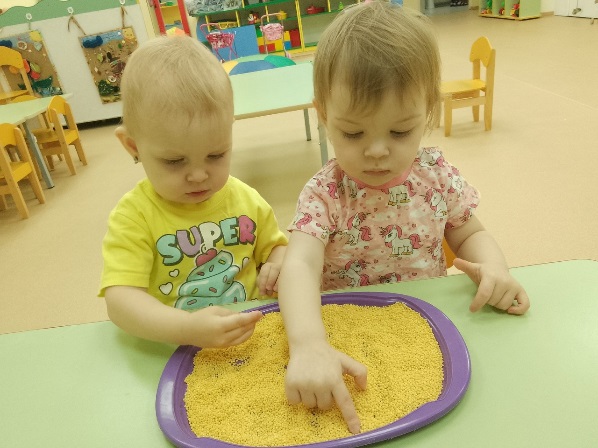 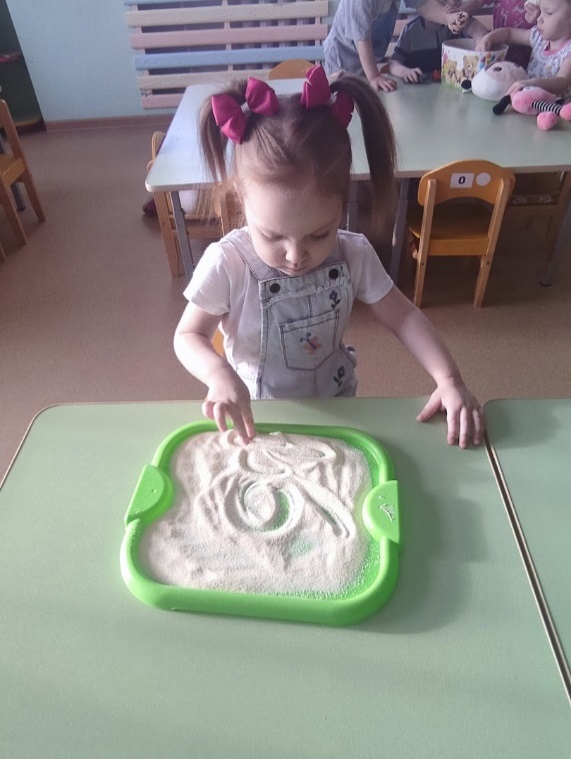 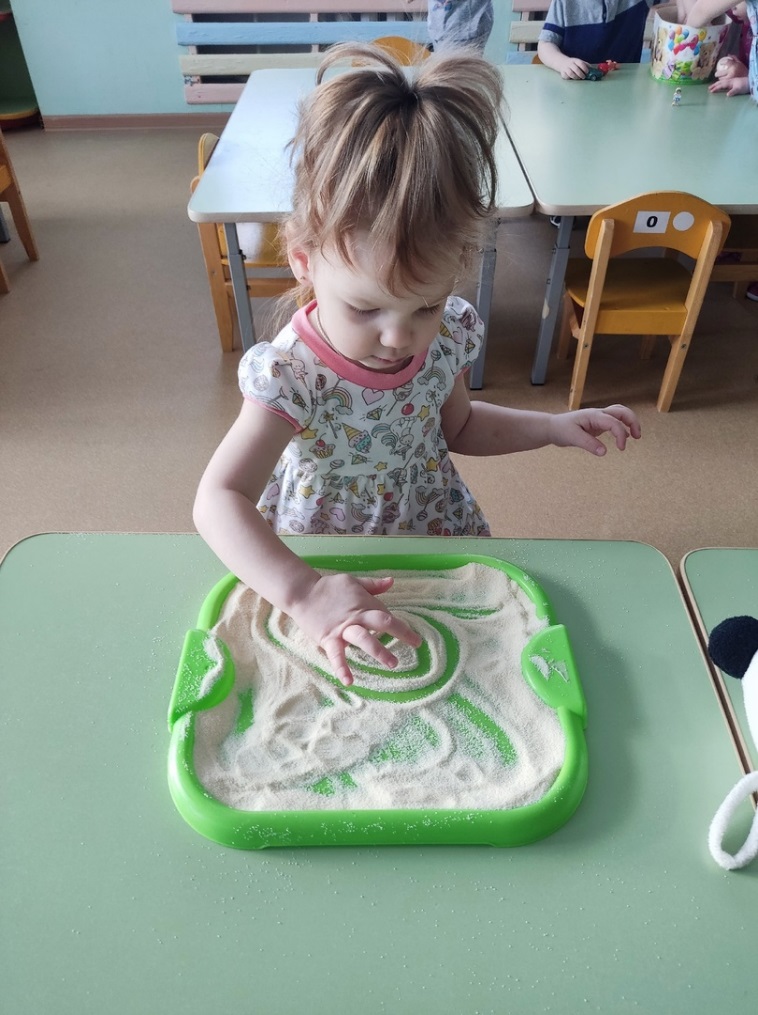 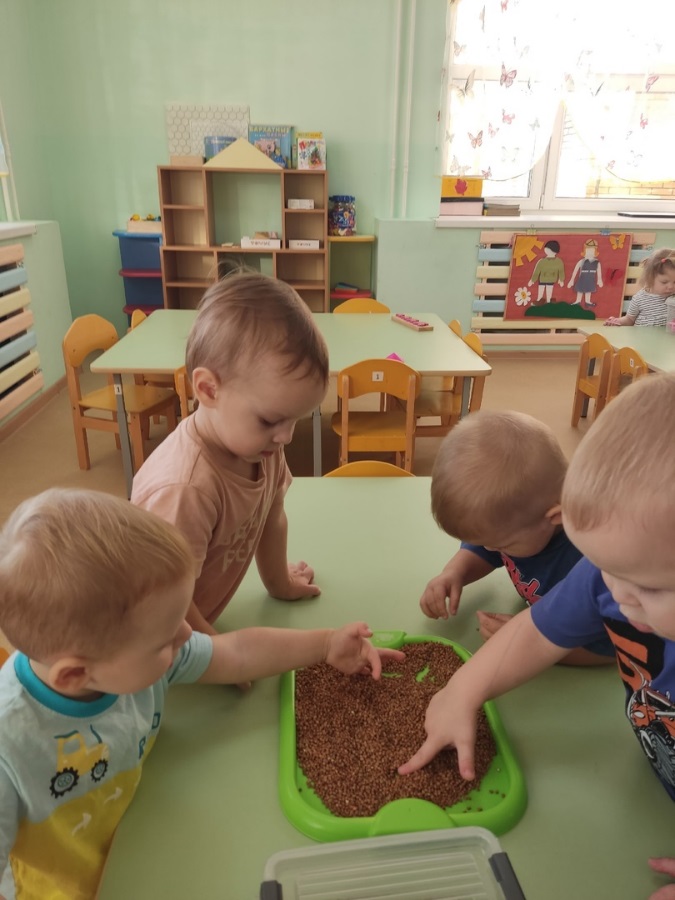 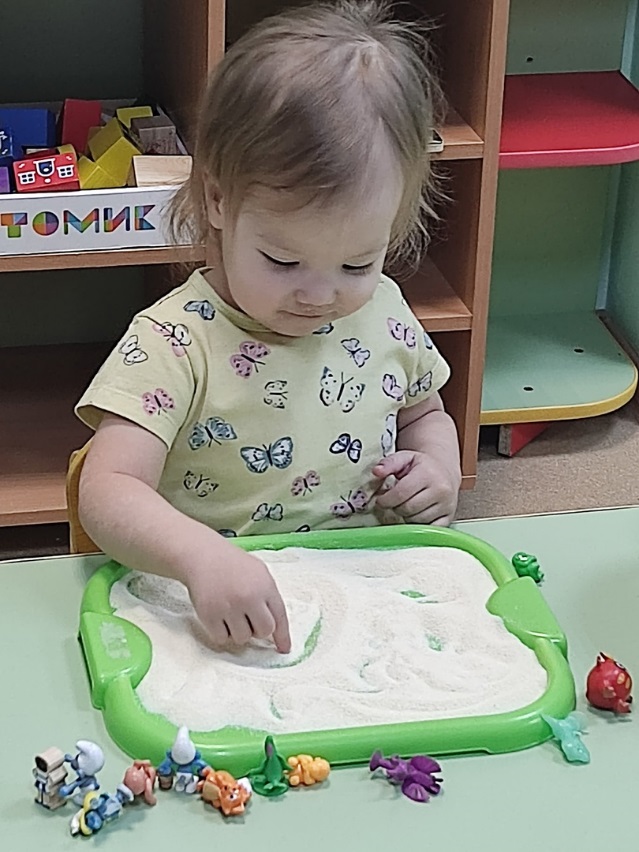 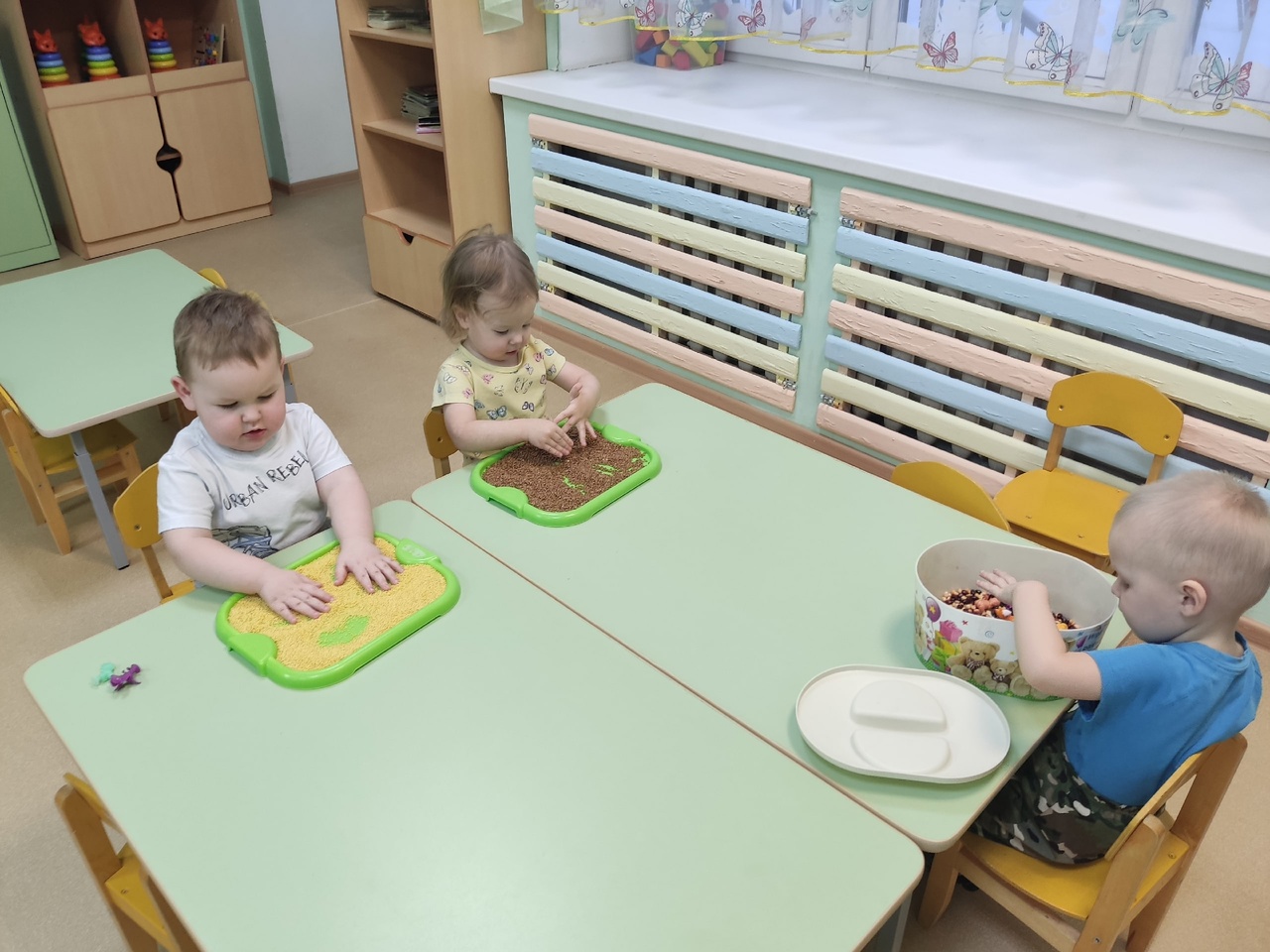 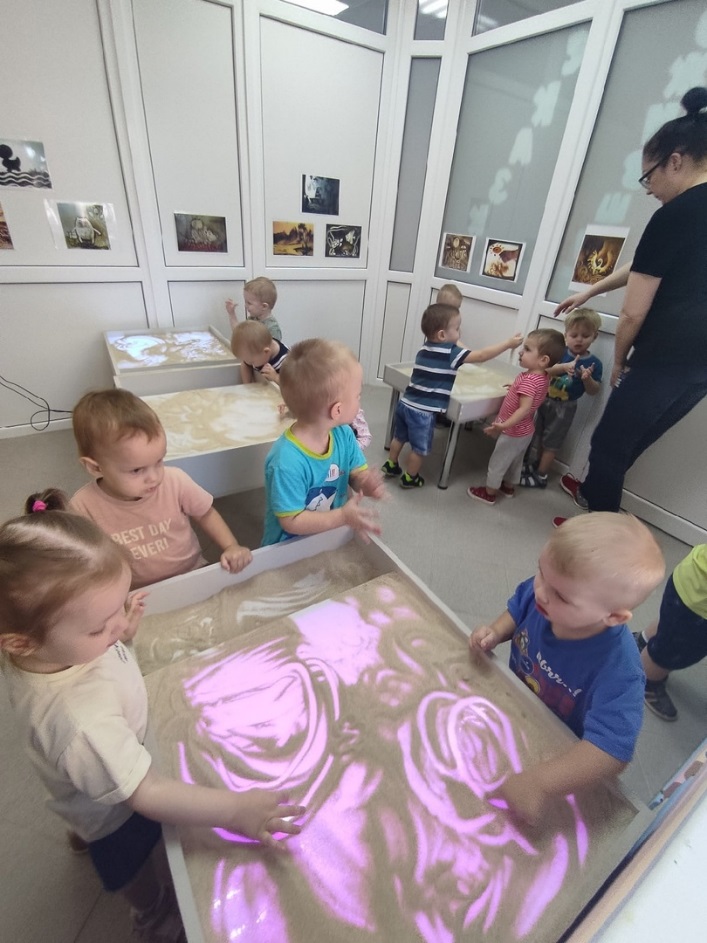 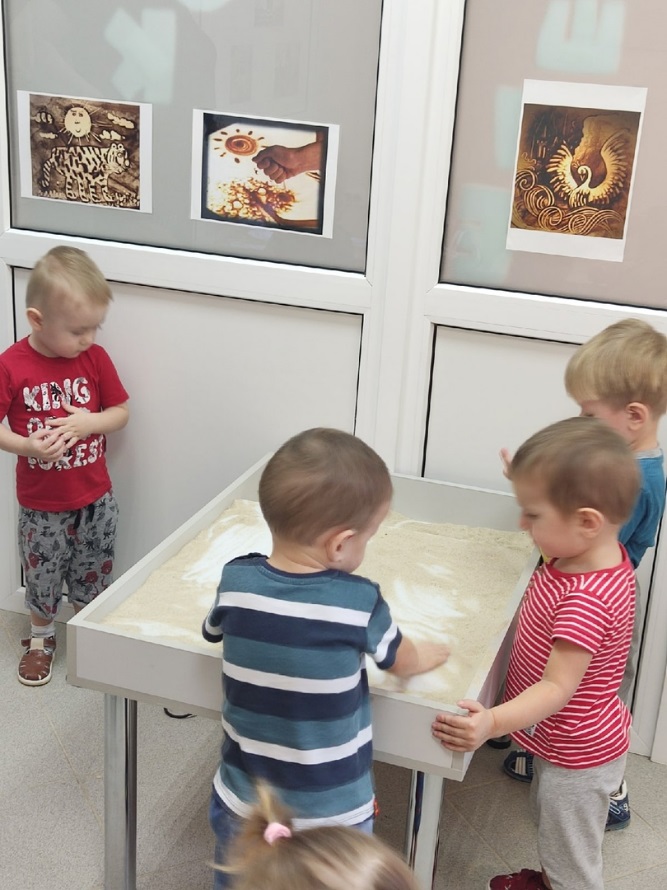 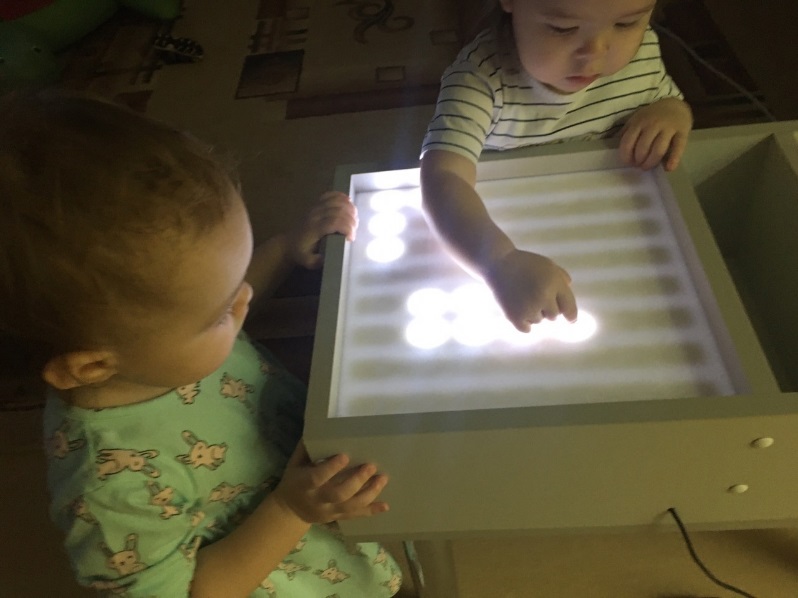 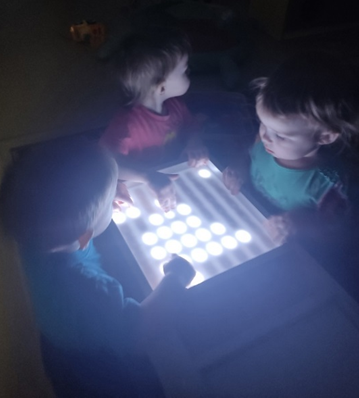 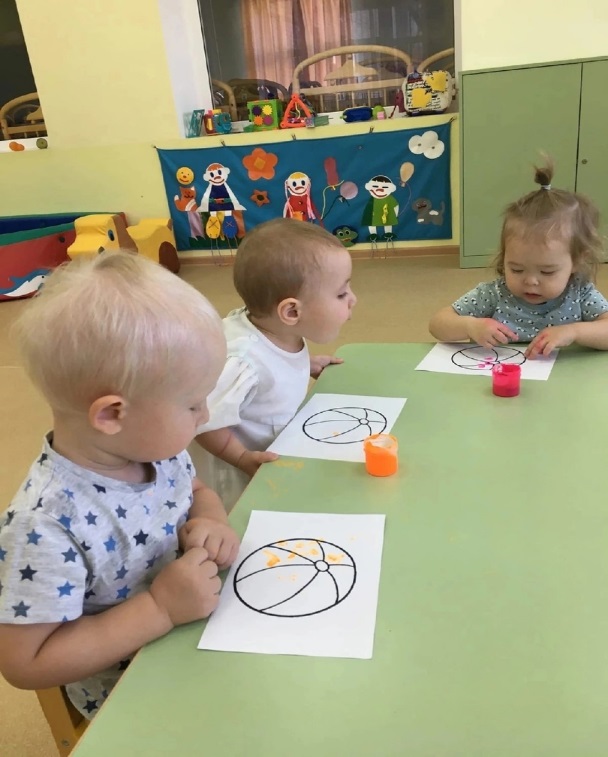 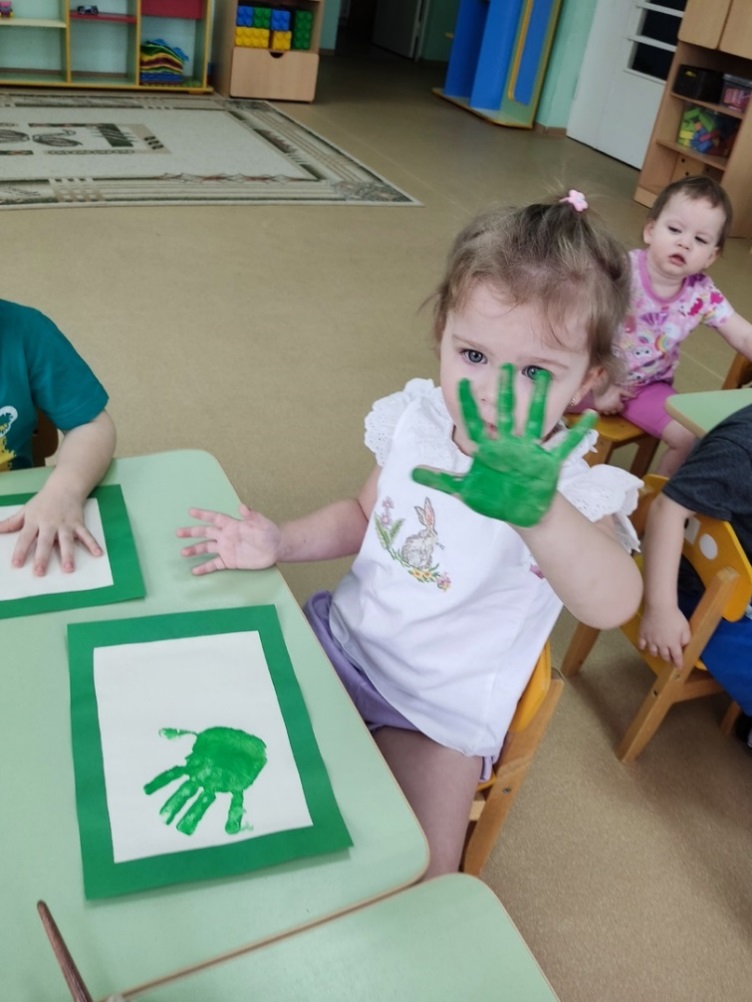 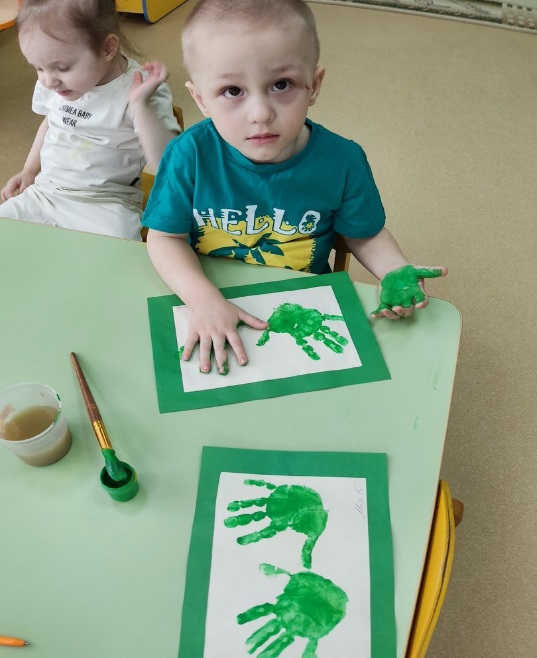 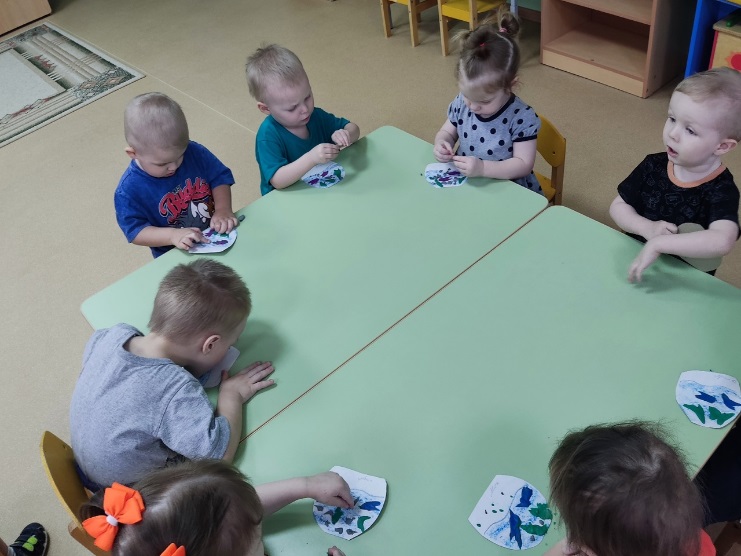 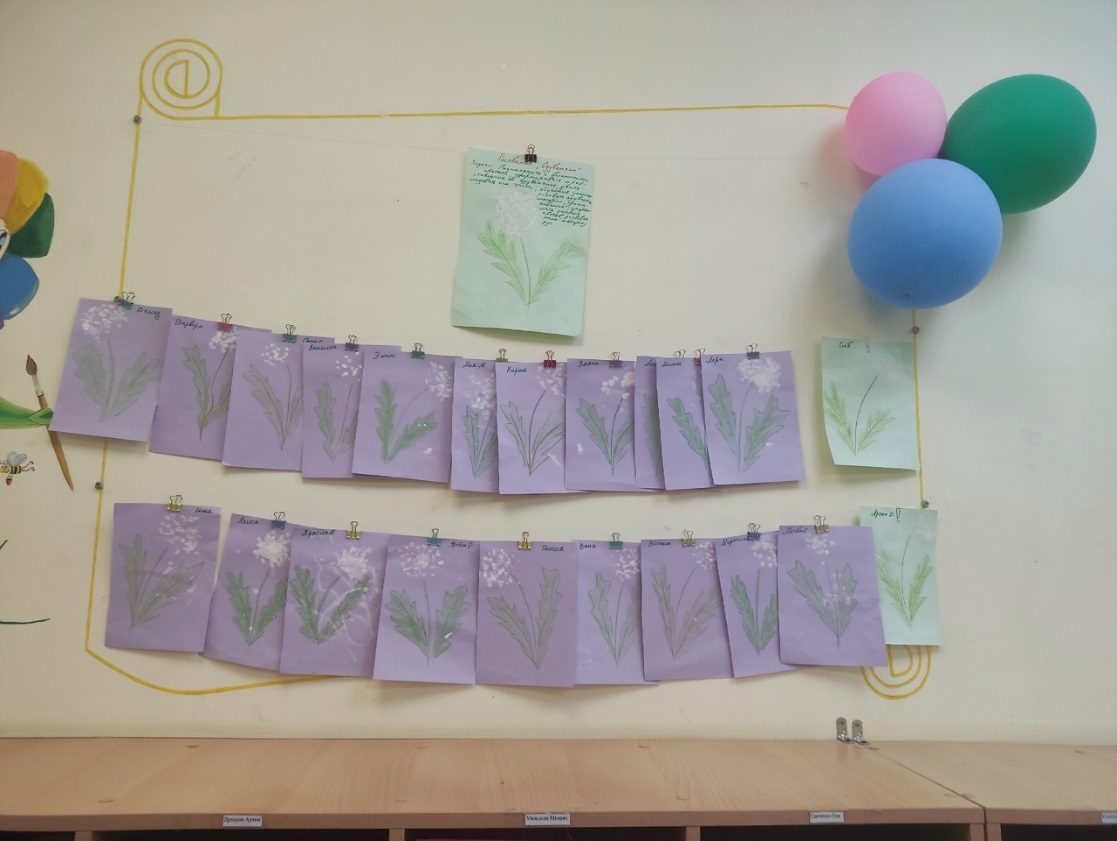 МесяцОбразовательная деятельностьЦели и задачи3.04.2023Рисование карандашами под музыкуЗакреплять умение различать цвета и правильно называть их.Развивать общую и мелкую моторику. Создание у детей положительного эмоционального настроя. Развивать коммуникативные качества04.04.2023Рисование гуашьюПродолжать учить детей рисовать гуашью.Отрабатывать техники рисования «кончиком» кисти и «плашмя»Развивать мелкую моторику05.04.2023Рисование на крупахРазвивать умение детей рисовать на крупе пальчиком линии.Развивать мелкую моторику рук.Воспитывать отзывчивость и доброту.06.04.2023Рисование пескомОзнакомление детей с видом изобразительного искусства «Рисование на песке» Развивать мелкую моторику рук (развитие точности, координации движения рук и глаза, гибкость рук, ритмичность).Обогащать сенсорный опыт детей, помогать осознавать и анализировать свои ощущения.07.04.2023СветографикаСнижение психоэмоционального напряжения;Развитие познавательных процессов;Разрядка агрессивных импульсов, тревоги.Учить детей рисовать светом при помощи плавного прикосновения пальцами.10.04.2023Пальчиковое рисованиеПознакомить с техникой пальчикового рисованияЗакрепить знания и представления о цвете.Учить пользоваться салфеткой.11.04.2023Рисование ладошкамиРазвитие творческих способностей детей и раскрытие творческого потенциала дошкольников через использование нетрадиционной техники рисования.Формировать представления о сенсорных свойствах и качествах предметов окружающего мира, развитие разных видов детского восприятия;Формировать умение выделять цвет, как основной признак предмета;Формировать умение (в совместной с педагогом деятельности и самостоятельно) создавать несложные изображения в рисовании, ассоциировать изображение с предметами окружающего мира12.04.2023ПластилинографияПознакомить детей с новой техникой рисования-пластилинографией.Развитие мелкой моторики.Обучить приемам выполнения в новой техникеРазвивать художественный вкус и творческие способности.13.04.2023Рисование ватными палочкамиПродолжать знакомить детей с нетрадиционной техникой рисования – рисование ватными палочками. Вызвать желание рисовать, воспитывать аккуратность. Расширять словарный запас детей.14.04.2023Рисование на пластиковых поверхностях и зеркалахСоздать условия для творческого самовыражения детейРасширять сенсорный опыт детейРазвитие мелкой моторики рук